Even-Number Cards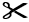 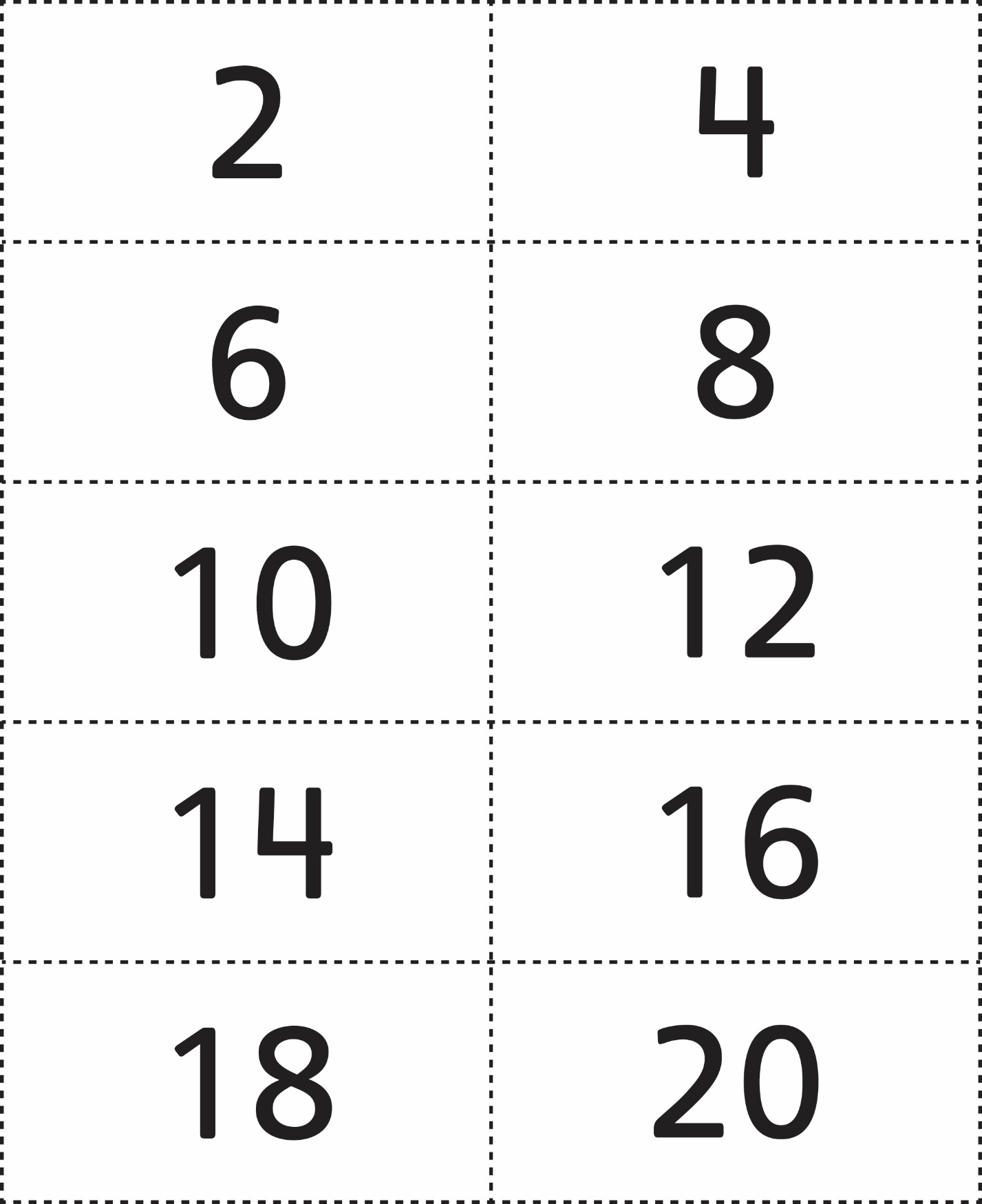 